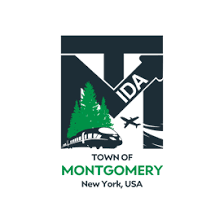                                      Projected Budget -FY 2023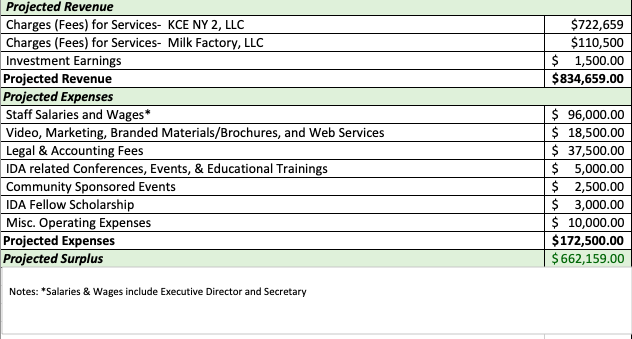 